Отчет о проведенных мероприятиях ко Дню Славянской письменности в МКОУ "КАРЧАГСКАЯ СОШ  им.М.Караханова"23.05.2020МКОУ "Карчагская СОШ  им.М.Караханова"       Цели и задачи: – расширить знания детей в области русского языка, познакомить учащихся с историей создания кириллицы – братьями Кириллом и Мефодием;– развивать мыслительные навыки учащихся (внимания, поиск информации, умения анализировать, расширение словарного запаса. – воспитание культуры речи и интереса к русскому  языку.    20 мая 2020 года учитель русского языка и литературы Загирбекова Н.Ш. и школьный библиотекарь Абдулмеджидова З.С. вместе с учащимися 6 и 7 классов провели конкурс – выставку творческих работ «Славянский базар»  23 мая 2020 года  учитель русского языка и литературы Шерифов Р.А. и учащиеся 8-9 классов провели интегрированный урок « Час фольклора» лирическая сокровищница устного народного творчества.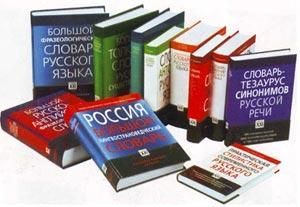 